PLSModel fit信效度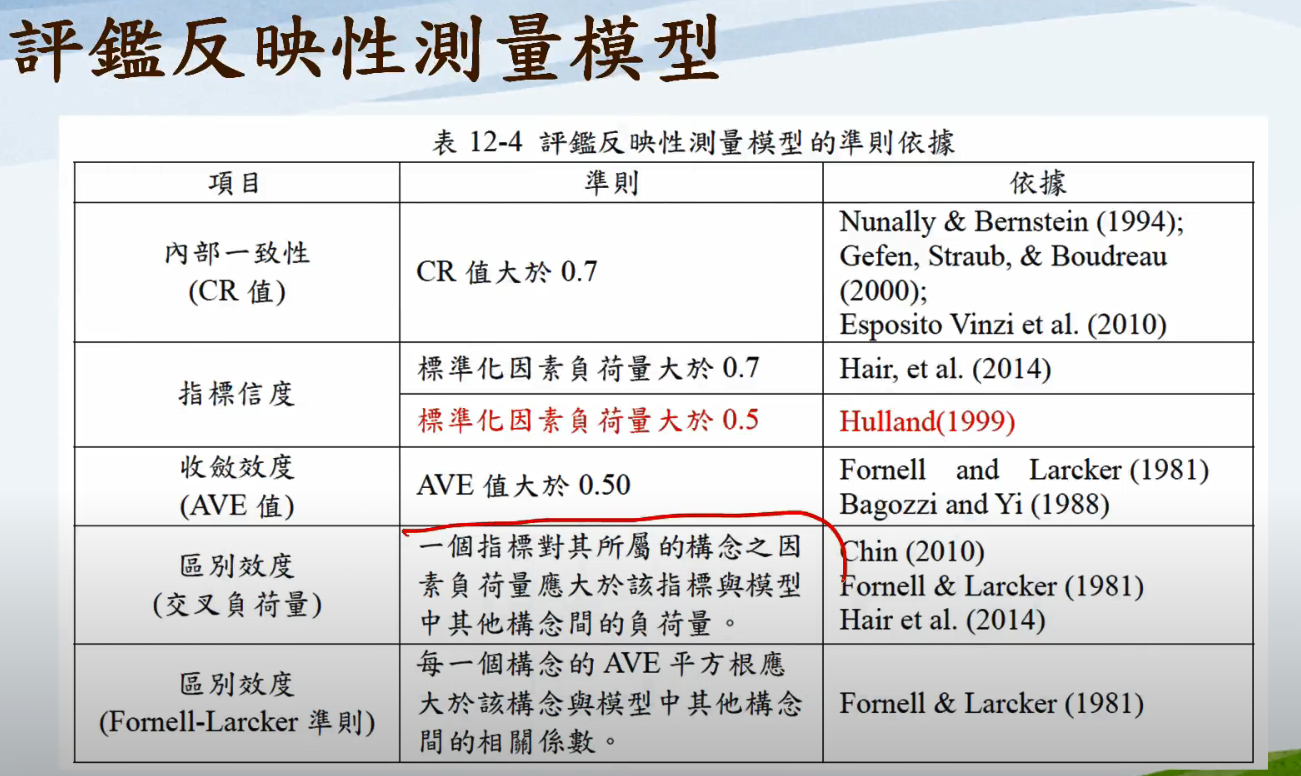 